Тексты контрольных и  проверочных работ 3 класса 2019/2020г.для учащихся на домуКонтрольная работа за I четверть.       Класс - 3Закончи этот текст, выбрав правильную форму глагола: have или has.May _____________ a very big family. She _______________ parents, grandparents, two sisters and three brothers. Her big brother is a student. He ________________ a small red car.Выбери правильную форму глагола и обведи этот глагол.I (like/likes) to ski and my sister Mary (like/likes) to skate. My dad (read/reads) old thick books.My friend and I (dance/dances) very well.Mr Harris (ride/rides) in the park on Sundays.Little Roy (sleep/sleeps) in his little bed by the window. Выбери и напиши правильную форму глагола    (am / is/ are):She ………………….. a good girl.Tom …………………….a pilot.We ……………………….from Great Britain.Контрольная работа 2 четверть      Класс- 3Задание № 1. Вычеркни один из двух вариантов в скобках, чтобы получились правильные предложения.My friend (don’t/doesn’t) skate very well.We (play/plays) ping-pong in the gym.They (don’t/doesn’t) have sisters.I (don’t/doesn’t) live in Canada.Bill (isn’t/aren’t) from India.Задание № 2. Напиши множественное число этих существительных.animal - ______________________________________     elephant - ____________________________________      fish - _________________________________________      cat-  ______________________________________hare - _______________________________________       tooth- ___________________________________Задание № 3. Расставь названия месяцев и дней недели по колонкам в правильном порядке  Контрольная работа. (3 четверть)         Класс- 3Задание 1. Допиши предложения, используя don’t или doesn’t.My father ________________ eat fish. He ____________________ like it.Peter and Sam ___________________ sing well. They __________________ like it.My friend ________________ dance very well and ___________________ like it.Задание 2. Преврати эти предложения в отрицательные и напиши их.Ann and Polly play tennis._____________________________________________________________________Nick runs in the park.________________________________________________________________________Задание 3. Напиши подписи под этими картинками.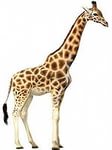 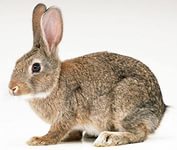 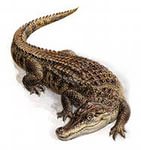 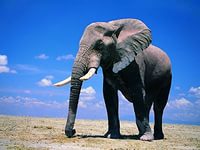 __________________________________________________________________________ 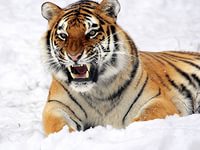 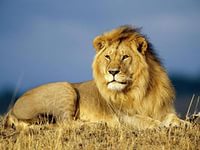 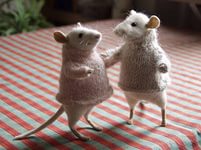 __________________________________________________________________________Контрольная работа. (4 четверть)         Класс- 3Test PaperForm 3Quarter IVI.Вставь  нужную форму глагола to be (am/is/are/was/were).1) They …………………………pupils last year.2) Tom………………………………….my cousin.3) We……………………….at school yesterday.4) My friends…………………………………..in the street.5)  She……………………a teacher in 2001.II.Вставь глагол have got/has got.1) Tom………………………….a new car.2) My sisters……………………………….dolls.3) My mum……………………………….a nice skirt.4) They…………………………..English books.5) Jack and Sam………………………..a big family.III. Напиши сравнительную и превосходную степень прилагательных.warm-fat-hotinteresting-nice-« УТВЕРЖДАЮ»Директор МБОУ «Многопрофильная гимназия №38»________________________ Д.Р.Шабанова«_____»____________ 2019-2020 г.September, Sunday, January, Saturday, Monday, April, November, June, Friday, May, August, December, Tuesday, October, February, Thursday, July, Wednesday, March.MonthsDay of week________________________________________________________________________________________________________________________________________________________________________________________________________________________________________________________________________________________________________________________________________________________________________________________________________________________________________________________________________________________________________________________________________________________________________________________________________________________________________________________________________________________________________________________________________________________________________________________________________________________